You’re invited to a gathering!Cortez Neighbors CoffeeSaturday, March 69-10amMike & Kathy Reynolds yard58 Cortez Avenue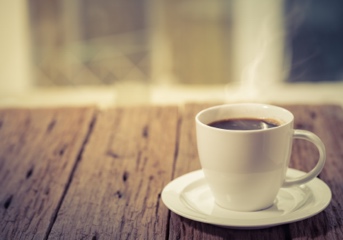 Come out for a casual coffee and meet your neighbors, old and new!We’ll share ideas for a possible block event, and topics of interest to our street such as schools, safety, and crime. We can explore developing a more connected block community.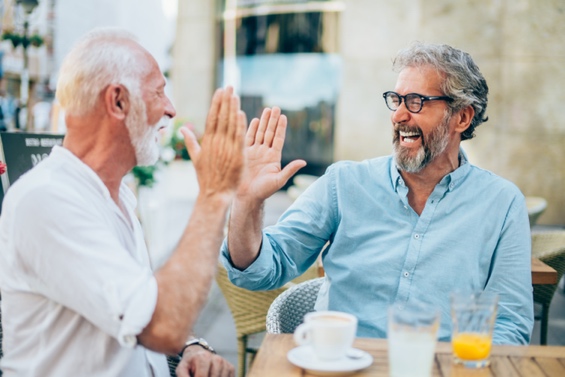 RSVPs are appreciated: Kathy Reynolds, kr@yahoo.cmMike Reynolds, mr@gmail.cm Morena Jackson, moja@yahoo.cm